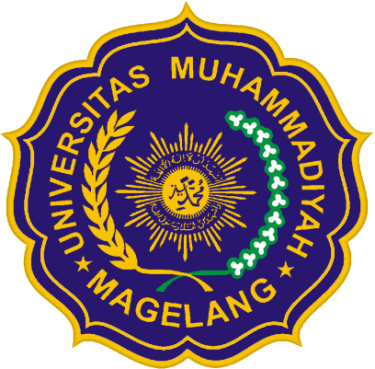 LAPORAN AKHIR PENELITIANANTESEDEN DAN KONSEKUEN PENGGUNAAN MEDIA SOSIAL BAGI UMKMDisusun oleh:Dibiayai Fakultas Ekonomi dan Bisnis UMMagelangTahun Anggaran 2016/2017FAKULTAS EKONOMI DAN BISNISUNIVERSITAS MUHAMMADIYAH MAGELANGTAHUN 2017HALAMAN PENGESAHAN LAPORAN AKHIR PENELITIANMengetahui/menyetujui			              Magelang, 17 Juli 2018Dekan FEB		  			              Ketua Pelaksana(Dra. Marlina Kurnia, M.M.)                            (Anissa Hakim Purwantini, S.E.,M.Sc)	NIK.916407034				          NIDN.0628109002		ANTESEDEN DAN KONSEKUEN PENGGUNAAN MEDIA SOSIAL BAGI UMKMAnissa Hakim PurwantiniFriztina AnisaFakultas Ekonomi dan BisnisUniversitas Muhammadiyah Magelanganissa.hakim@ummgl.ac.idAbstractPemanfaatan teknologi media sosial untuk kepentingan bisnis telah banyak dilakukan baik dalam perusahaan besar maupun UMKM. Pemanfaatan media sosial bagi UMKM sangat penting untuk menghadapi persaingan di era globalisasi ini. Penelitian ini menguji secara empiris anteseden penggunaan media sosial dan dampaknya bagi UMKM berdasarkan kerangka Technology-Organization-Environment dan teori Resource Based View. Metode survei dengan menyebarkan kuesioner dilakukan kepada UMKM dari berbagai macam industri di wilayah Magelang. Analisis dengan SEM-Partial Least Square mengindikasikan bahwa tekanan pelanggan dan mobile environment merupakan faktor yang berpengaruh signifikan terhadap penggunaan media sosial. Lebih lanjut, dimensi dampak terhadap operasi internal persepsian, penjualan, pemasaran dan layanan pelanggan merupakan konsekuen dan menjadikan nilai penggunaan media sosial bagi UMKM. Kompetensi teknologi dan tekanan persaingan tidak berpengaruh terhadap penggunaan media sosial bagi UMKM.Keywords: media sosial, UMKM, perspektif organisasi, TOE, RBVBAB 1. PENDAHULUANUMKM merupakan sektor yang memiliki peran strategis dalam perekonomian Indonesia. Berdasarkan data Kementerian Koperasi dan UKM, kontribusi UMKM terhadap PDB meningkat dari 57,84% menjadi 60,34%. Sedangkan penyerapan tenaga kerja juga mengalami peningkatan selama kurun waktu lima tahun terakhir dari  96,99%  menjadi 97,22% (Mutmainah, 2016). Di era globalisasi ini UMKM dituntut untuk mampu bersaing dalam menghadapi segala tantangan global. UMKM harus mampu membenahi startegi pemasaran guna meningkatkan penjualan dan membangun hubungan jangka panjang dengan pelanggan. Oleh karena itu, UMKM perlu menganalisis berbagai potensi alternatif media untuk dimanfaatkan sebagai media pemasaran.UMKM perlu mempertimbangkan media pemasaran yang dapat menawarkan berbagai macam keuntungan dengan biaya yang terbatas. Temuan empiris Stelzner  (2011) menunjukkan bahwa media sosial menjadi solusi dan memainkan peran penting dalam pemasaran dan bisnis bagi usaha kecil dengan dua atau lebih karyawan. Pemanfaatan media sosial juga dapat menciptakan peluang baru dan sebagai media komunikasi dengan pelanggan (Jantsch 2010). Utami&Purnama (2012) menemukan bahwa media sosial facebook tidak hanya berperan menjadi media promosi, tetapi juga media komunikasi dengan calon konsumen. Keuntungan yang didapatkan dari media sosial yang paling utama adalah penghematan biaya. Semua biaya pemasaran dapat dieliminasi dengan menggunakan media sosial. Pemasaran melalui media sosial mempunyai nilai yaitu memberikan platform yang potensial untuk mengekspose UMKM kepada konsumen dan memlihara hubungan dengan pelanggan dengan cara efektif serta murah (Schaupp&Belanger 2014). Penting bagi UMKM untuk memahami dan dapat mengidentifikasi nilai atau dampak yang dihasilkan dari upaya pemanfaatan media sosial bagi perkembangan bisnisnya. Beberapa penelitian terdahulu telah mengkaji penggunaan media sosial oleh individu (Heinrich dan Lim 2011; Scott dan Orlikowski 2012;) dan UMKM berdasarkan perspektif individu (Ainin et al. 2015; Odoom et al. 2017). Akan tetapi, masih sedikit riset yang menganalisis penggunaan dan dampak media sosial bagi UMKM berdasarkan pada perspektif organisasi. Sebagian besar riset terdahulu terkait penggunaan media sosial oleh UMKM di Indonesia menggunakan metode penelitian kualitatif yaitu deskriptif observasional (Utami & Purnama 2012; Siswanto 2013; Priambada 2015; Purwidiantoro & Hadi 2016). Sehingga belum dapat digeneralisasi mengenai anteseden dan konsekuen penggunaan media sosial bagi UMKM berdasarkan perspektif organisasi. Motivasi penelitian ini adalah menutup gap penelitian terdahulu dengan mereplikasi penelitian Schaupp&Belanger (2014) yang dilakukan di konteks negara maju. Penelitian ini bertujuan untuk menguji generalisasi model riset Schaupp&Belanger (2014) dengan menggunakan konteks UMKM di negara berkembang. Model riset Schaupp&Belanger (2014) menginvestigasi anteseden penggunaan media sosial berdasarkan pada perspektif organisasi dengan mendasarkan pada kerangka Technology-Organization-Environtment (TOE) dan determinan nilai media sosial bagi UMKM berdasarkan pada teori Resource Based View (RBV). BAB 2.KAJIAN PUSTAKA DAN PENGEMBANGAN HIPOTESISTeori-Teori Penggunaan Media SosialPenelitian terdahulu mengenai media sosial mendasarkan pada teori yang menganalisa adopsi media sosial pada level individu meskipun mengkaji penggunaan media sosial pada level organisasi (Gangadharbatla 2008). Teori tersebut antara lain yaitu Theory of Planned Behaviour (TPB) dan Technology Acceptance Model (TAM). Namun demikian, beberapa peneliti berpendapat bahwa teori tersebut tidak tepat digunakan ketika mengkaji adopsi teknologi informasi pada level organisasi (Picoto et al. 2012). Teori yang tepat ketika mengkaji adopsi TI di level organisasi adalah Technology-Organization-Environment (TOE) (Srivastava dan Teo 2009; Kuang-Wei dan Yan 2010; Picoto et al. 2012) dan teori Resource Based View (RBV) (Wade dan Hulldan 2004; Zhu dan Kraemer 2005). Kerangka TOE menyediakan sebuah dasar untuk mengidentifikasi potensial anteseden penggunaan media sosial, sedangkan RBV menghubungkan antara penggunaan media sosial dan nilainya (dampak penggunaan). Pengembangan Hipotesis PenelitianAnteseden Penggunaan Media SosialBerdasarkan pada kerangka TOE (Tornatzky dan Fleischer 1990), terdapat tiga bagian yaitu: 1. teknologi, 2. organisasi, 3. konteks lingkungan.Konteks TeknologiFokus dari konteks teknologi dalam penelitian ini yaitu karakteristik dari teknologi media sosial yaitu social media tools. Ketika teknologi dapat memfasilitasi dan mendorong interaksi sosial, maka nilai itu dapat  tercipta (Jantsch 2010). . Berdasarkan pada literatur sistem informasi, kompetensi teknologi terdiri dari infrastruktur teknologi dan sumber daya manusia yang mempunyai pengetahuan dan ketrampilan yang dibutuhkan dalam implementasi sebuah teknologi khusus (Zhu dan Kraemer 2005). Menurut Askool dan Nakata (2011) terdapat beberapa faktor yang dibutuhkan untuk mengadopsi media sosial antara lain infrastruktur teknologi, aplikasi, integrasi sistem, pelatihan karyawan. Kompetensi teknologi merepresentasikan infrastruktur teknologi dan pengetahuan serta ketrampilan karyawan yang dibutuhkan dalam penggunaan media sosial. Temuan empiris Schaupp&Belanger (2014) menunjukkan bahwa terdapat pengaruh kompetensi teknologi terhadap penggunaan media sosial bagi UMKM.H1 : Kompetensi teknologi berpengaruh positif terhadap penggunaan media sosialKonteks Organisasi	Konteks organisasi dalam penelitian ini berfokus pada proses komunikasi dengan pelanggan. Secara lebih spesifik yaitu permintaan pelanggan kepada UMKM untuk menyediakan media sosial yang disebut dengan tekanan pelanggan. Menurut Teo et al (2003), pelanggan dapat melakukan tekanan kepada organisasi bisnis untuk mengimplementasikan sebuah inovasi berdasarkan pada tingkat bargaining power yang dimiliki pelanggan. Apabila pelanggan memiliki kekuatan yang cukup untuk meminta UMKM mengimplementasikan media sosial, kemungkinan besar UMKM akan memenuhi permintaan tersebut dengan menggunakan media sosial (Schaupp&Belanger 2014). Hasil penelitian (Schaupp&Belanger 2014) menemukan bukti pengaruh tekanan pelanggan terhadap penggunaan media sosial bagia UMKM.H2 : Tekanan pelanggan berpengaruh positif terhadap penggunaan media sosialKonteks Lingkungan	Konteks lingkungan dideskripsikan sebagai “tempat di mana sebuah perusahaan menyelenggarakan kegiatan bisnisnya yang mencakup industri, kompetitor, akses terhadap sumberdaya yang disediakan pemasok dan kesepakatan dengan pemerintah” (Tornatzky dan Fleischer 1990, 154).  Dalam penelitian ini, lingkungan mencakup kompetisi (tekanan persaingan) dan sumberdaya (mobile environment) yang ada di UMKM. Pada konteks penggunaan media sosial, tidak terdapat peraturan pemerintah yang mengatur. Sehingga hanya tekanan persaingan dan sumberdaya yang dimasukkan ke dalam model penelitian. 	Tekanan persaingan didefinisikan sebagai tingkat di mana sebuah organisasi dipengaruhi oleh kompetisi di dalam pasar. Penelitian terdahulu (Zhu dan Kraemer 2005) menyatakan bahwa kompetisi terhadap pesaing merupakan salah satu faktor penting dalam e-busniness, terlebih pada konteks media sosial terutama di lingkungan kompetitif (Askool dan Nakata 2011). Menurut Schaupp&Belanger (2014), bisnis yang berada dalam lingkungan kompetitif akan lebih termotivasi untuk menggunakan advanced technologies, seperti media sosial. H3 : Tekanan persaingan berpengaruh positif terhadap penggunaan media sosial	Ketersediaan sumberdaya (mobile environment) di dalam UMKM berpengaruh terhadap adopsi dan penggunaan media sosial. Menurut Tarasewich et al. (2002), terdapat beberapa faktor yang memengaruhi penggunaan teknologi mobile diantaranya yaitu ketersediaan perangkat klien dan harga dari teknologi mobile seperti smartphone. Berdasarkan hasil survei Asosiasi Penyelenggara Jasa Internet Indonesia (APJII 2016) menunjukkan bahwa 47,6% dari 132,7 juta pengguna internet di Indonesia mengakses media sosial melalui perangkat mobile. Sebesar 97,4% menggunakan internet untuk mengakses media sosial. Operasi bisnis UMKM yang terdapat di lingkungan mobile akan lebih cenderung menggunakan media sosial. Schaupp dan Belanger (2014) menemukan bukti empiris bahwa mobile environment mendorong penggunaan media sosial bagi UMKM.H4 : Mobile environment berpengaruh positif terhadap penggunaan media sosialPenggunaan Media Sosial dan Nilai DampakTeori Resource Based View digunakan dalam penelitian ini sebagai penghubung antara penggunaan media sosial dan nilai dari penggunaannya bagi UMKM dalam penciptaan nilai pada berbagai dimensi. RBV ini berbeda dari pandangan strategi tradisional dimana lebih berfokus pada industri dan lingkungan, namun penekanan keunggulan kompetitif yang dimaksud adalah dalam konteks antara strategi dan sumber daya internal perusahaan (Mahoney dan Pandian 1992).Temuan penelitian (Schaupp & Bélanger, 2014) menunjukkan bukti empiris nilai media sosial Facebook yang berdampak pada kinerja UMKM meliputi layanan kepada pelanggan, penjualan, pemasaran dan operasi internal. Berdasarkan uraian tersebut, maka H5a-H5d penelitian ini adalah:  H5a:Penggunaan media sosial berpengaruh positif terhadap nilai pada pelayanan pelanggan.H5b: Penggunaan media sosial berpengaruh positif terhadap nilai pada penjualan.H5c: Penggunaan media sosial berpengaruh positif terhadap nilai pada pemasaran.H5d: Penggunaan media sosial berpengaruh positif terhadap nilai pada kinerja operasi internal.BAB 3.METODE PENELITIANDesain dan Sumber Data PenelitianDesain penelitian ini menggunakan metode survei yaitu metode pengumpulan data primer yang diperoleh secara langsung dari sumber asli melalui kuesioner.  Unit analisis penelitian ini  adalah organisasi, yaitu Usaha Mikro Kecil dan Menengah yang berada di wilayah Magelang. Fokus dari studi ini adalah analisis pengaruh anteseden dan konsekuen dari penggunaan media sosial bagi UMKM.Populasi dan Sampel PenelitianPopulasi dalam penelitian ini adalah UMKM yang telah menggunakan media sosial dalam pengelolaan bisnisnya. Teknik pengambilan sampel dilakukan dengan metode non-probability sampling yaitu convenience sampling, yaitu teknik penentuan sampel yang dilakukan dengan mengambil responden yang berkenan dijadikan sampel penelitian yang dalam usahanya telah menggunakan media sosial.Definisi Operasional dan Pengukuran VariabelPenelitian ini menggunakan 9 variabel untuk menguji hipotesis. Instrumen yang digunakan di dalam penelitian ini beberapa diambil dari penelitian terdahulu yang juga telah digunakan oleh Schaupp dan Belanger (2014). Variabel laten yang diukur sebagai reflektif yaitu kompetensi teknologi, tekanan pelanggan, tekanan persaingan, mobile environment dan penggunaan media sosial. Sedangkan konsekuen dari penggunaan media sosial yaitu dimensi dampak terhadap operasi internal, pemasaran dan penjualan diukur sebagai model formatif sesuai dengan penelitian sebelumnya (Picoto et al. 2012).  Dimensi dampak terhadap layanan pelanggan diukur menggunakan model reflektif karena item-item yang didapatkan berdasarkan wawancara merupakan ukuran yang interchangeable. Semua variabel diukur menggunakan skala Likert 5 poin dengan rincian sebagai berikut : (1) Sangat Tidak Setuju (STS); (2) Tidak Setuju (TS); (3) Netral (N); (4) Setuju (S); (5) Sangat Setuju (SS). Definisi operasional variabel penelitian dapat dilihat pada Tabel 1 berikut. Tabel 1 Definisi Operasional dan Pengukuran VariabelSumber: berbagai literatur terdahuluMetode Analisis DataModel dalam penelitian ini diuji menggunakan SEM-PLS (Partial Least Square) dengan bantuan software SmartPLS 3.0. SEM-PLS dapat bekerja secara efektif dengan ukuran sampel kecil dengan model yang kompleks dan dapat digunakan untuk konstruk reflektif dan formatif (Abdillah dan Hartono 2015). Pengujian dalam PLS dilakukan pada model pengukuran (outer model) dan model struktural (inner model).Model PengukuranPengujian pada model pengukuran terdiri dari uji validitas dan reliabilitas. Uji validitas terdiri dari convergent validity dan discriminant validity.  Convergent validity digunakan untuk menilai seberapa besar korelasi antara dua ukuran dari konsep yang sama.  Pengukuran convergent validity pada konstruk reflektif dihitung dengan nilai loading factor dan Average Variance Extracted (AVE) yaitu jumlah kuadrat stdanardized factor dibagi dengan jumlah item pengukuran.  Rule of thumb dari loading factor di atas 0.7 dan nilai AVE harus lebih tinggi dari 0.5 (Hair et al., 2014). Sedangkan pada konstruk formatif pengujian validitas menggunakan nilai weight dan Variance Inflation Factors (VIFs). Dicriminant validity merupakan penilaian seberapa berbeda suatu konstruk dengan konstruk lainnya, yaitu diukur dengan membandingkan nilai AVE dari kedua konstruk dengan nilai kuadrat korelasi antara dua konstruk yang diuji tersebut.  Rule of thumb discriminant validity yaitu nilai akar kuadrat AVE lebih besar daripada korelasi antar konstruk dan nilai cross-loadings rendah (Hair et al., 2014).Uji reliabilitas digunakan untuk mengetahui konsistensi hasil dari pengukuran jika dilakukan pengukuran dua kali atau lebih terhadap gejala yang sama dengan alat ukur yang sama.  Pengujian reliabilitas dilakukan dengan pengukuran yang memenuhi kriteria nilai composite reliability di atas 0,7 meskipun 0,6 masih dapat diterima (Hair et al., 2014).  Semakin besar nilai cronbach’s alpha maka semkin tinggi tingkat reliabilitas alat ukur yang digunakan.Model Struktural  Inner model merupakan model struktural untuk memprediksi hubungan kausalitas antar variabel laten. Parameter yang digunakan untuk uji model adalah nilai R-Square (R²). Semakin tinggi nilai R², maka semakin baik model penelitian. Tingkat signifikansi dalam pengujian hipotesis ditunjukkan oleh nilai koefisien path (inner model). Rule of thumb skor koefisien yang ditunjukkan oleh nilai t-statistic harus di atas 1,64 untuk hipotesis one tailed pada pengujian hipotesis dengan menggunakan alpha 5% (Hair et al., 2014).BAB 4. HASIL DAN PEMBAHASANTotal sampel yang terkumpul dalam penelitian ini adalah 75 UMKM dengan berbagai macam industri. Akan tetapi, terdapat 5 responden yang dikeluarkan karena tidak mengisi kuesioner secara lengkap. Akhirnya, total sampel dalam penelitian ini adalah 70 responden. Karakteristik responden dalam penelitian ini ditunjukkan pada Tabel 2.Model Pengukuran (Outer Model)Berdasarkan pengujian validitas dan reliabilitas konstruk reflektif , semua item telah memenuhi persyaratan. Pada hasil uji validitas di Tabel 3 terlampir menunjukkan bahwa nilai loading factor semua item sudah di atas 0.7 dan nilai AVE lebih tinggi dari 0.5. Uji reliabilitas menunjukkan nilai CR > 0,7 pada semua konstruk dan cronbach’s alpha > 0,7 meskipun terdapat 4 konstruk bernilai cronbach’s alpha di bawah 0,7 (tekanan pelanggan, tekanan persaingan, mobile environment, dan penggunaan media sosial) tetapi masih di atas 0,6 sehingga masih dapat diterima (Hair et al., 2014). Dengan demikian, dapat dinyatakan semua konstruk pada penelitian ini reliabel.Pengujian validitas pada konstruk formatif pada Tabel 4 terlampir menunjukkan bahwa nilai weights pada semua konstruk signifikan, kecuali pada PSR3, OP2 dan OP3, hal ini mengindikasikan validitas terpenuhi. Indikator tersebut tetap dipertahankan dalam model dan tidak dikeluarkan mengingat setiap item merepresentasikan dimensi yang berbeda dari kepentingan konstruk formatif dan mempertahankan validitas konten (Chin 2010 dalam Schaupp&Belanger 2014). Pengujian multikolinearitas menggunakan nilai VIFs dan hasil pengujian menunjukkan bahwa semua item pada konstruk formatif memiliki nilai VIFs di bawah cutoff sebesar 3.3. Hal tersebut mengindikasikan tidak terjadi masalah multikolinearitas (Diamantopoulos dan Siguaw 2006).Model StrukturalHasil dari pengujian model struktural berdasarkan pada Gambar 1 terlampir menunjukkan bahwa niali R2  pada penggunaan media sosial sebesar 46,5%. Sedangkan pada dimensi nilai media sosial, nilai R2 untuk dampak pada pelayanan pelanggan 27,5% , dampak pada penjualan sebesar 48,8% , dampak pada pemasaran sebesar 44,7%, dan dampak pada operasi internal sebesar 34,4%.Dari empat hipotesis yang diajukan sebagai anteseden penggunaan media sosial bagi UMKM, hanya dua hipotesis yang terdukung. Penggunaan media sosial dipengaruhi oleh terbangunnya mobile environment di lingkungan operasi bisnis UMKM (0,325) dan besarnya tekanan pelanggan (0,308). Hasil path analisis menunjukkan tingkat signifikansi di bawah 0,05 sehingga mendukung H2 dan H4. Kompetensi teknologi (H1) dan tekanan persaingan (H3) tidak berpengaruh signifikan terhadap penggunaan media sosial bagi UMKM dengan signifikansi masing-masing sebesar 0,175 dan 0,068. Nilai path terbesar untuk model penggunaan media sosial dan dimensi nilai sebesar 0,695 untuk dampak pada penjualan, dampak pada pemasaran sebesar 0,665, dampak pada operasi internal sebesar 0,580 dan terakhir pada pelayanan pelanggan sebesar 0,521. Nilai path dari keempat dimensi tersebut signifikan pada p<0,0001, hal ini mengindikasikan bahwa H5a, H5b, H5c, dan H5d penelitian ini diterima. Hasil ini membuktikan bahwa teori RBV merupakan kerangka yang cocok untuk mengkaji nilai dari teknologi informasi pada level organisasi.PembahasanKompetensi Teknologi terhadap Penggunaan Media SosialHipotesis 1 menyatakan bahwa kompetensi teknologi berpengaruh positif terhadap penggunaan media sosial. Berdasarkan hasil pengujian ditemukan bahwa kompetensi teknologi tidak berpengaruh terhadap penggunaan media sosial bagi UMKM, sehingga H1 tidak terdukung. Jumlah ketersediaan teknologi yang dapat menyediakan penggunaan media sosial serta jumlah karyawan yang memiliki pengetahuan teknologi informasi untuk memfasilitasi penggunaan media sosial tidak memengaruhi penggunaan media sosial bagi UMKM. Teknologi media sosial seperti facebook dan instagram semakin mudah untuk dipelajari oleh orang awam. Sehingga tidak diperlukan karyawan yang khusus memiliki pengetahuan di bidang teknologi informasi untuk mengoperasikan media sosial. Teknologi yang diperlukan untuk menjalankan media sosial juga tidak membutuhkan perangkat tambahan khusus. Cukup dengan teknologi smartphone dan paket data atau wifi yang tersedia sudah dapat mengakses media sosial. Oleh karena itu, kompetensi teknologi tidak berpengaruh terhadap penggunaan media sosial bagi UMKM.Tekanan Pelanggan terhadap Penggunaan Media SosialBerdasarkan pengujian yang dilakukan, penelitian ini menemukan bukti empiris pengaruh tekanan pelanggan terhadap penggunaan media sosial, hal ini berarti H2 diterima. Semakin ketatnya persaingan dalam era global ini menjadikan pemilik bisnis UMKM berfokus pada pemeliharaan hubungan dengan pelanggan. Adanya permintaan konsumen untuk mengimplementasikan teknologi media sosial ke dalam kegiatan bisnis dapat menjadi pemicu UMKM menggunakan media sosial. Permintaan konsumen tersebut untuk memudahkan komunikasi dan pertukaran informasi. Terlebih permintaan yang datang dari pelanggan yang mempunyai posisi “bargaining power” tinggi. Sehingga semakin besar tekanan dari pelanggan maka motivasi UMKM untuk menggunakan media sosial semakin meningkat. Hasil penelitian ini mendukung riset yang telah dilakukan Schaupp & Belanger (2014).Tekanan Persaingan terhadap Penggunaan Media Sosial	Penelitian ini tidak menemukan bukti bahwa tekanan persaingan berpengaruh positif terhadap penggunaan media sosial. Sehingga H3 penelitian ini tidak diterima. Pada konteks bisnis berskala kecil seperti UMKM, sebagian besar pelaku bisnis lebih berfokus pada konsumen, terutama pada potensial konsumen yang dapat dijadikan pelanggan. Selain itu, jarang UMKM yang memiliki banyak kompetitor secara langsung. Pelaku bisnis UMKM juga biasanya telah menciptakan kekhasan pada produknya yang membedakan dengan pesaingnya. Sehingga pesaing bukan menjadi fokus utama dalam menjalankan bisnisnya. Fokus utama mereka pada perluasan pangsa pasar dan bagaimana konsumen mereka dapat menjadi pelanggan yang loyal. Temuan empiris ini sejalan dengan hasil penelitian yang telah dilakukan Schaupp & Belanger (2014).Mobile Environment terhadap Penggunaan Media Sosial	Berdasarkan hasil pengujian didapatkan bahwa mobile environment berpengaruh positif terhadap penggunaan media sosial bagi UMKM. Hal ini menunjukkan bahwa H4 penelitian ini terdukung. Tersedianya berbagai macam produk smartphone di pasaran dengan berbagai fitur menarik disertai dengan harga yang semakin terjangkau mendorong UMKM dalam penggunaan media sosial. Setiap individu di jaman sekarang telah memiliki perangkat mobile pribadi seperti smartphone. Sehingga pelaku UMKM maupun konsumen memiliki sumberdaya yang memotivasi penggunaan media sosial untuk menunjang kegiatan bisnis. Hasil penelitian ini mendukung temuan empiris Schaupp & Belanger (2014).Penggunaan Media Sosial terhadap Nilai Media SosialBerdasarkan hasil pengujian, semua dimensi nilai penggunaan media sosial bagi UMKM signifikan, artinya H5a-H5d terdukung. Penggunaan media sosial berdampak pada pelayanan pelanggan, penjualan, pemasaran dan operasi internal UMKM. Pengaruh terbesar penggunaan media sosial adalah dampak pada penjualan, yaitu tingkat penjualan produk meningkat dan meluasnya area penjualan. Hal ini merupakan nilai dari penggunaan media sosial sebagai media komunikasi dengan pelanggan dan juga promosi yang akhirnya meningkatkan penjualan. Media sosial juga berperan efektif dalam pemasaran dengan mengurangi biaya pemasaran, meningkatkan fleksibilitas promosi dan meningkatkan pengendalian atas tujuan pemasaran secara langsung. Selain itu penggunaan media sosial berpengaruh terhadap operasi internal UMKM. Diantaranya yaitu peningkatan produktivitas karyawan, kepuasan dan motivasi karyawan, serta efektivitas karyawan. Terakhir yaitu nilai dari penggunaan media sosial pada pelayanan pelanggan meliputi peningkatan layanan dan kepuasan pelanggan dan memfasilitasi komunikasi dengan pelanggan. Media sosial memudahkan dan melancarkan komunikasi antara pelaku bisnis dan konsumen. Melalui media sosial, konsumen dapat menyampaikan order, saran terhadap produk, dan bertukar informasi. Sehingga media sosial dapat meningkatkan layanan terhadap pelanggan. Hasil penelitian ini mendukung temuan empiris yang telah dilakukan oleh Utami dan Purnama (2012); Schaupp & Belanger (2014); dan Priambada (2015). BAB 5.KESIMPULANKesimpulanPenelitian ini memberikan bukti empiris hubungan antara anteseden, penggunaan media sosial dan nilai yang didapatkan dari penggunaan media sosial tersebut bagi UMKM berdasarkan pada perspektif organisasi.  Dua dari empat hipotesis anteseden penggunaan media sosial terbukti signifikan yaitu tekanan pelanggan dan mobile environment. Sedangkan kompetensi teknologi dan tekanan persaingan tidak berpengaruh terhadap penggunaan media sosial bagi UMKM. Keempat dimensi dari nilai penggunaan media sosial terbukti signifikan. Hal tersebut menunjukkan bahwa penggunaan media sosial memiliki dampak pada pelayanan pelanggan, penjualan, pemasaran dan operasi internal UMKM.SaranSaran untuk penelitian selanjutnya sebagai berikut : 1). Peneliti agar memperluas sampel penelitian pada wilayah dan jenis industri yang lebih beragam. 2). Penelitian ini tidak menemukan bukti pengaruh tekanan persaingan dalam penggunaan media sosial. Penelitian selanjutnya dapat menginvestigasi kondisi yang dapat menciptakan tekanan persaingan menjadi faktor dalam penggunaan media sosial. DAFTAR PUSTAKAAbdillah, W., & Hartono, J. 2015. Partial Least Square (PLS) Alternatif SEM dalam Penelitian Bisnis. Penerbit Andi. Yogyakarta.Ainin, S., Parveen, F., Moghavvemi, S., Jaafar, N. I., & Mohd Shuib, N. L. 2015. Factors influencing the use of social media by SMEs dan its performance outcomes. Industrial Management & Data Systems, 115(3), 570–588. https://doi.org/10.1108/IMDS-07-2014-0205APJII. 2016. Infografis Penetrasi dan Perilaku Pengguna Internet Indonesia, Survey 2016. Tersedia di: https://apjii.or.id/content/read/39/264/Survei-Internet-APJII-2016 (diakses pada 2 November 2017). Askool, S., and K. Nakata. 2011. A conceptual model for acceptance of social CRM systems based on a scoping study. AI and Society 26 (3): 205.Diamantopoulos, A., and J. A. Siguaw. 2006. Formative versus reflective indicators in organizational measure development: A comparison and empirical illustration. British Journal of Management 17 (4): 263–282.Gangadharbatla, H. 2008. Facebook me: Collective self-esteem, need to belong, and internet self-efficacy as predictors of the iGeneration’s attitudes toward social networking sites. Journal of Interactive Advertising 8 (2): 5–15.Hair, J. F., W. C. Black, B. J. Babin, dan R. E. Danerson. 2014. Multivariate Data Analysis. 7th Edition. United States of America: Pearson Education Limited.Heinrichs, J., J. Lim, dan K. Lim. 2011. Influence of social networking site and user access method on social media evaluation. Journal of Consumer Behaviour 10 (6): 347Jantsch, J. 2010. Let’s Talk: Social Media for Small Business. Vol. 2. Redmond, WA: Microsoft.Kuang-Wei, W., dan C. Yan. 2010. E-business value creation in small and medium enterprises: A U.S. Study using the TOE framework. International Journal of Electronic Business 8 (1): 80–100.Mahoney, J. T. dan Pandian, J. R. 1992. The Resource-Based View Within the Conversation of Strategic Management. Strategic Management Journal 13 (5).Mutmainah, Dinda Audriene. 2016, 21 November. “Kontribusi UMKM Terhadap PDB Tembus Lebih Dari 60 Persen”. CNN Indonesia. Tersedia di https://www.cnnindonesia.com/ekonomi/20161121122525-92-174080/kontribusi-umkm-terhadap-pdb-tembus-lebih-dari-60-persen/ (diakses pada 12 Desember 2017).Odoom, R., Anning-Dorson, T., & Acheampong, G. 2017. Antecedents of social media usage and performance benefits in small- dan medium-sized enterprises (SMEs). Journal of Enterprise Information Management, 30(3), 383–399. https://doi.org/10.1108/JEIM-04-2016-0088Picoto, W., F. Be´langer, dan A. Palma-dos-Reis. 2012. Leveraging on Mobile Business to Enhance Firm Performance: An Organizational Level Study. Paper presented at the European Conference of Information Systems, Barcelona, Spain, June 10–13.Priambada, S. 2015. “Manfaat Penggunaan Media Sosial Pada Usaha Kecil Menengah (UKM)”. Seminar Nasional Sistem Informasi Indonesia, 2-3 November.Purwidiantoro, M. H., S.W, K. D. F., & Hadi, W. (2016). Pengaruh Penggunaan Media Sosial terhadap Pengembangan Usaha Kecil Menengah (UKM). Jurnal EKA CIDA, 1(1), 30–39.Schaupp, L. C., & Bélanger, F. 2014. The Value of Social Media for Small Businesses. Journal of Information Systems, 28(1), 187–207. https://doi.org/10.2308/isys-50674Scott, S., dan W. Orlikowski. 2012. Reconfiguring relations of accountability: Materialization of social media in the travel sector. Accounting, Organizations and Society 37 (1): 26.Siswanto, T. (2013). Optimalisasi Sosial Media Sebagai Media Pemasaran Usaha Kecil Menengah. Liquidity, 2(1), 80–86.Srivastava, S. C., dan T. S. H. Teo. 2009. E-government, e-business, dan national economic performance. Communications of AIS 26: 267–286.Stelzner, M. A. 2011. Social Media Marketing Industry Report: How Marketers Are Using Social Media to Grow Their Businesses. Tersedia di: http://www.socialmediaexaminer.com/social-mediamarketing-industry-report-2011/.Tarasewich, P., R. C. Nickerson, and M. Warkentin. 2002. Issues in mobile commerce. Communications of the Association for Information Systems 8: 41–64.Teo, H. H., K. K. Wei, dan I. Benbasat. 2003. Predicting intention to adopt interorganizational linkages: An institutional perspective. MIS Quarterly 27 (1): 19–49.Tornatzky, L. G., dan M. Fleischer. 1990. The Process of Technological Innovation. Lexington, MA:Lexington Books.Utami, A. D., & Purnama, B. E. (2012). Pemanfaatan jejaring sosial sebagai media bisnis online (studi kasus di Batik Solo 85). Seruni FTI UNSA, 1, 1–7.Wade, M., dan J. Hulldan. 2004. The resource-based view and information systems research: Review, extension, dan suggestions for future research. MIS Quarterly 28 (1): 107–142.Zhu, K., dan K. Kraemer. 2005. Post-adoption variations in usage and value of e-business by organizations: Cross-country evidence from the retail industry. Information Systems Research 16: 61–84.Anissa Hakim Purwantini, S.E., M.Sc.NIDN.0628109002Fakultas Ekonomi dan BisnisFriztina Anisa, S.E., M.B.A.NIDN.0608089001Fakultas Ekonomi dan Bisnis1.Judul penelitian:Anteseden dan Konsekuen Penggunaan Media Sosial bagi UMKM2.Ketua pelaksanaNama lengkap dan gelarJenis kelaminGolongan/Pangkat/NIP/NISJabatan fungsionalFakultas/program studi:::::Anissa Hakim Purwantini, S.E., M.Sc.PerempuanIII B/ 169008170-Ekonomi dan Bisnis/ Akuntansi3.Alamat ketua pelaksana:Kemiri Kecil 454 RT.05 RW.03 Kel. Kemirirejo, Kec. Magelang Tengah, Magelang 561224.Jumlah anggota pelaksana:1 orang5.Mahasiswa yang dilibatkan:1 orang6.Lokasi penelitian:UMKM Magelang7.Kerjasama dengan institusi lain: -8.Lama penelitian:6 bulan9.Biaya yang diperlukanFEB UMMglSumber lain (sebutkan)::Rp5.325.000JUMLAH:Rp5.325.000KonstrukPertanyaanPertanyaanDefinisi OperasionalReferensiKompetensi Teknologi3 item3 itemKemampuan UMKM untuk memanfaatkan media sosial dan fasilitas media sosial yang ditawarkan dalam menunjang bisnis.Picoto et al (2012); Zhu dan Kraemer (2005)Tekanan Pelanggan3 item3 itemPermintaan pelanggan agar UMKM menyediakan layanan media sosialPicoto et al (2012); Hsu et al (2006)Tekanan PersainganTekanan Persaingan2 itemDerajat organisasi (UMKM) dipengaruhi oleh kompetisi di dalam pasar.Picoto et al (2012); Zhu dan Kraemer (2005)Mobile EnvironmentMobile Environment2 itemDerajat kegiatan organisasi (UMKM) dipengaruhi oleh adopsi dan penggunaan medsos.Picoto et al (2012); Tarasewich et al (2002)Penggunaan Media SosialPenggunaan Media Sosial3 itemFaktor yang memengaruhi UMKM untuk menggunakan media sosial dan memberikan nilai pada organisasi Zhu dan Kraemer (2005); Zhu et al (2006)Nilai pada Pelayanan PelangganNilai pada Pelayanan Pelanggan4 itemPersepsi manfaat yang dirasakan UMKM dalam penggunaan media sosial untuk meningkatkan kepuasan pelangganSchaupp dan Belanger (2014)Nilai pada PenjualanNilai pada Penjualan2 itemPersepsi manfaat yang dirasakan UMKM dalam penggunaan media sosial terhadap penjualanPicoto et al (2012)Nilai pada PemasaranNilai pada Pemasaran3 itemPersepsi manfaat yang dirasakan UMKM dalam penggunaan media sosial terhadap pemasaranPicoto et al (2012); Schaupp dan Belanger (2014)Nilai pada Operasi InternalNilai pada Operasi Internal4 itemPersepsi manfaat yang dirasakan UMKM dalam penggunaan media sosial terhadap aktivitas bisnis operasi internal UMKMPicoto et al (2012)